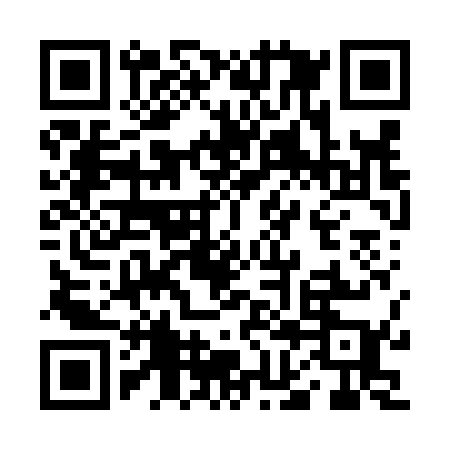 Ramadan times for Mersa Matruh, EgyptMon 11 Mar 2024 - Wed 10 Apr 2024High Latitude Method: NonePrayer Calculation Method: Egyptian General Authority of SurveyAsar Calculation Method: ShafiPrayer times provided by https://www.salahtimes.comDateDayFajrSuhurSunriseDhuhrAsrIftarMaghribIsha11Mon4:584:586:2612:213:446:176:177:3512Tue4:574:576:2512:213:446:176:177:3613Wed4:564:566:2312:203:446:186:187:3614Thu4:544:546:2212:203:456:196:197:3715Fri4:534:536:2112:203:456:196:197:3816Sat4:524:526:2012:203:456:206:207:3817Sun4:504:506:1812:193:456:216:217:3918Mon4:494:496:1712:193:466:216:217:4019Tue4:484:486:1612:193:466:226:227:4120Wed4:464:466:1512:183:466:236:237:4121Thu4:454:456:1312:183:466:236:237:4222Fri4:444:446:1212:183:466:246:247:4323Sat4:424:426:1112:183:466:256:257:4424Sun4:414:416:0912:173:466:256:257:4425Mon4:404:406:0812:173:476:266:267:4526Tue4:384:386:0712:173:476:276:277:4627Wed4:374:376:0612:163:476:276:277:4728Thu4:354:356:0412:163:476:286:287:4729Fri4:344:346:0312:163:476:296:297:4830Sat4:334:336:0212:153:476:296:297:4931Sun4:314:316:0112:153:476:306:307:501Mon4:304:305:5912:153:476:316:317:502Tue4:284:285:5812:153:476:316:317:513Wed4:274:275:5712:143:476:326:327:524Thu4:264:265:5612:143:476:336:337:535Fri4:244:245:5412:143:476:336:337:546Sat4:234:235:5312:133:476:346:347:557Sun4:214:215:5212:133:476:356:357:558Mon4:204:205:5112:133:476:356:357:569Tue4:194:195:5012:133:476:366:367:5710Wed4:174:175:4812:123:476:376:377:58